 Oppfriskning for lærere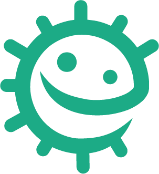 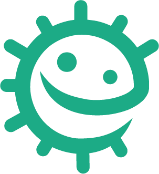 Det er flere måter kroppen kan bli utsatt for smitte på, og mye vi kan gjøre for å hindre smittespredning. Dette oppfriskningsavsnittet for lærere inneholder ekstra informasjon om hver av aktivitetene i denne pakken.MathygieneSkadelige mikrober i mat kan føre til matforgiftning, f.eks. finnes bakteriearter som Salmonella, E. coli og Campylobacter vanligvis på rått kjøtt og kan forårsake diaré og oppkast hos mennesker og noen ganger også dødsfall – men dette er sjelden. Symptomene på matbåren sykdom starter vanligvis innen noen få dager etter at man har spist maten som forårsaket infeksjonen. De blir vanligvis bedre innen en uke og kan omfatte magesmerter, diaré, oppkast, kvalme, generell tretthet/verk/kuldegysninger og feber. Ikke alle opplever disse symptomene, men de kan vanligvis behandles hjemme. Nyttige mikrober kan brukes til å lage mat og drikke. Gjæren Saccharomyces cerevisae brukes for eksempel til å lage brød og øl. LactoBasill-bakterier brukes når vi lager yoghurt og ost.Mat forderves når fargen, konsistensen og smaken forandrer seg. Det kan skyldes mange ting, bl.a. mikrober. Soppen Rhizopus stolonifer forårsaker for eksempel mugg på brød. Mikrober som forårsaker matbåren sykdom, kan bederve maten, men det trenger ikke å skje. Det er fire hovedmåter vi kan hindre matforgiftning og bedervet mat på: Rengjøre underveis under matlaging for å unngå rot og hindre bakteriespredning. Tilberede mat til den har nådd 70 °C og vært ved denne temperaturen i to minutter. Generelle råd er at hvitt kjøtt / kjøttdeig bør være dampende varmt og stekt helt igjennom (uten safter). Kjøle, blant annet kjøle maten raskt ned for å hindre at mikrobene formerer seg, og oppbevare maten riktig. Kjøleskap bør holde ≤ 4 °C. Forhindre kryssmitte: forhindre at skadelige mikrober på mat sprer seg til annen mat (f.eks. via hendene eller kjøkkenredskaper), og gjør de som spiser maten syke. Det er spesielt viktig med hygiene når vi håndterer og tilbereder rå mat, særlig fjørkre. Husk at vi ikke bør vaske rå kylling eller annet kjøtt før vi tilbereder det, da dette kan sprute mikrober på overflater eller annen mat og øke risikoen for matbåren sykdom. Merking av matvarer forteller oss når det er trygt å spise matvaren, eller når kvaliteten på matvaren er aller best. «Siste forbruksdato» henviser til når det fortsatt er trygt å spise maten. Mat bør ikke spises etter denne datoen. «Best før» henviser til når maten vil ha aller best kvalitet, men det skal også være trygt å spise maten etter denne datoen. Smittespredning: Mathygiene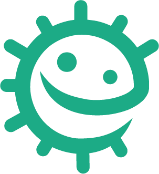 Time 6: MathygieneElevene vil gjennomgå en interaktiv test som følger forberedelsen av et måltid. Underveis må elevene ta beslutninger om hva de skal gjøre i neste omgang, og svare på spørsmål.KompetansemålAlle elever skal: forstå at mikrober finnes på maten og kan overføres til mennesker. forstå at riktig matlaging kan drepe skadelige mikrober. forstå at bakterier formerer seg svært raskt.De fleste elever skal: forstå at kjøling bare hindrer mikrobevekst, men dreper ikke mikrobene. forstå forskjellen mellom «siste forbruksdato» og «best før».RelevansFolkehelse og livsmestringForstå nytten av holdbarhetsdato og bruk av kjøleskapSamtale om hvordan man behandler matSamtale om hvordan bakterier sprer segDemokrati og medborgerskapFelles ansvar for å vaske hender og sørge for å ikke smitte andreBærekraftig utviklingForstå hvordan vi kan ta vare på mat så den ikke blir ødelagt. Matsvinn.Mat og helseHelse og forebyggingMatlaging og ernæringNaturfagNaturvitenskapelige praksiser og tenkemåterLevende ting og deres miljøDyr, deriblant menneskerGrunnleggende ferdigheterLesing og forståelse, muntligTime 6: Mathygiene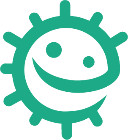 RessurserStartaktivitet: KlassediskusjonPer klasse Kopi av SA1 Kopi av SA2 Hovedaktivitet: KjøkkenkontrollPer klasse Kopi av PP1 (tilgjengelig på e-bug.eu) Ekstraaktivitet 1: KjøleskapsplyndrerePer gruppe Kopi av SA3 Kopi av SA4 Kopi av LA1 Ekstraaktivitet 2: Test om mathygienePer elev Kopi av EA1 Ekstraaktivitet 3: Finn feilenPer gruppe Kopi av EA2 Ekstraaktivitet 4: EtikettypePer elev Kopi av EA3  StøttemateriellSA1 og SA2 Klassediskusjon SA3 Kjøleskapsplyndrere SA4 Kjøleskapsplyndrere LA1 Kjøleskapsplyndrere EA1 Mathygiene (test)EA2 Finn feilEA3 EtikettypeForberedelserLaminer en kopi av SA3 og bildene på SA4 til ekstraaktiviteten «Kjøleskapsplyndrere». Alternativt finnes det PowerPoint-lysbilder av bildene på e-Bug-nettstedet e-bug.euTime 6: Mathygiene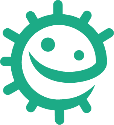 StikkordMikroberMatbåren sykdomBakterierSiste forbruksdatoBest førKjølingNettlenker https://www.e-bug.eu/no-no/5-7-trinn-mathygiene InnledningForklar elevene at noen mikrober liker å vokse på varme, fuktige steder, som inni kroppen vår, og at når de finner et sted de liker, vokser og formerer de seg. Men de liker vanligvis ikke steder som er svært varme eller kalde. Forklar klassen at de i denne timen skal lære hvordan skadelige mikrober kan komme inn i kroppen vår gjennom maten vi spiser. Spør elever om de vet hvorfor vi koker eller steker mat eller oppbevarer den i et kjøleskap. Forklar at når vi setter mat i kjøleskapet, bremser eller stopper det bare mikrobeveksten, det dreper ikke mikrobene. Mikrobene vil vokse igjen når de kommer ut av kjøleskapet. Den eneste måten å drepe mikrober på er å tilberede mat til den er svært varm og gjennomstekt. Dette er fordi svært varme temperaturer dreper mange skadelige mikrober. Snakk med klassen om hvilken mat som inneholder den mest skadelige bakterien. Vis elevene bilder av forskjellige typer mat (SA1), og spør dem hvilken de mener kan inneholde de nyttige/ufarlige bakterier, og hvilke som inneholder de skadelige bakteriene. Svar til diskusjonen finnes på SA2.AktivitetHovedaktivitet: KjøkkensjekkSett opp PowerPoint quizen kjøkkenkontroll (finnes på e-Bug-nettstedet e-bug.eu) på en datamaskin, et nettbrett eller en projektor. Elevene deltar i en interaktiv test som følger forberedelsen av et måltid. Elevene vil få spørsmål de skal svare på, og de vil få se forklaringer. I slutten av testen vil elevene forstå hvor vi finner mathygiene risikoene, og de vil kunne bruke dette når de lager mat selv.Ekstraaktiviteter KjøleskapsplyndrereBruk de laminerte kopiene av SA3 og SA4, og legg bildene av det store kjøleskapet og maten i kjøleskapet utover et bord, eller vis støttearkene på en tusjtavle. Be elevene sette maten i kjøleskapet på riktig hylle i samsvar med beste praksis for mathygiene. Spør elevene om hvilken mat som også bør tildekkes for å forhindre matsmitte. Lærersvar finnes på LA1. Elevene lærer hvordan de oppbevarer mat på en sikker måte, og at kjøling bare bremser mikrobeveksten, og ikke dreper mikrobene.Test om mathygiene Del ut EA2 til grupper à 2 eller 3 og be elevene finne feil i beste kjøkkenpraksis og drøfte dem med klassen. Svar finnes på e-Bug-nettstedet.EtikettypeDel ut EA3 til grupper à 3 eller 4. Be elevene kombinere matetiketter med riktig definisjon. Mål: Lære å bruke mat på en sikker måte.OppsummeringSpør elevene i slutten av timen om de vet hvordan vi kan redusere spredningen av mikrober når vi håndterer mat. For eksempel: Vaske hendene før og etter at vi har håndtert mat. Rengjøre kjøkkenflater og -redskaper før og etter at vi har jobbet med/lagd mat. Vaske frukt og grønt før vi spiser det. Ikke vaske rått kjøtt: Unngå spredning av skadelige mikrober.Ikke spise mat som er gått ut på spises innen dato.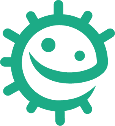 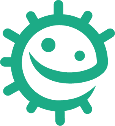 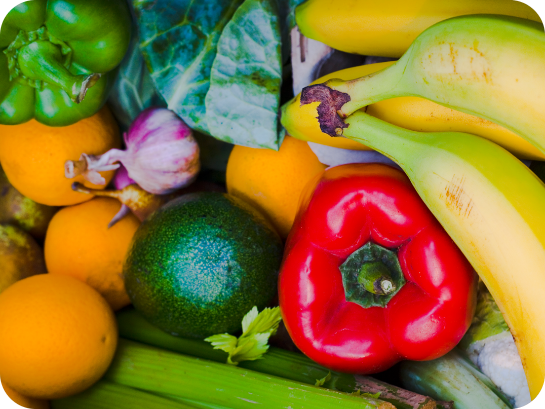 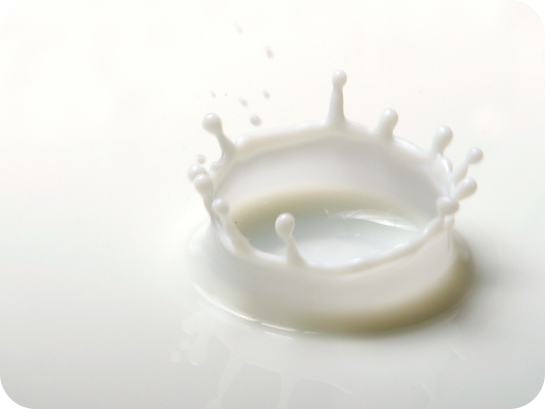 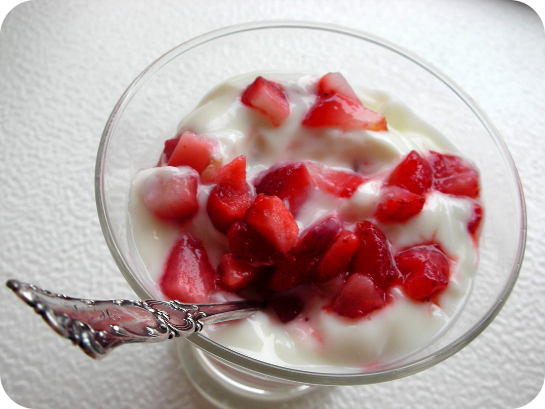 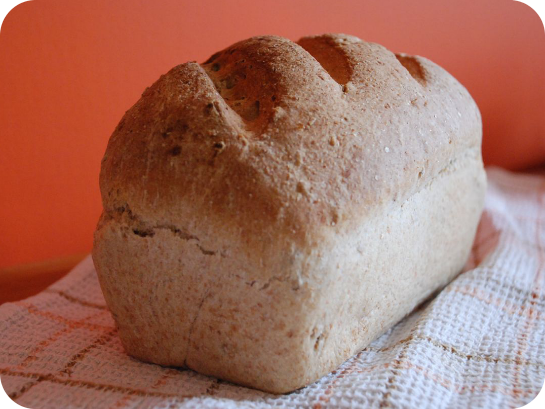 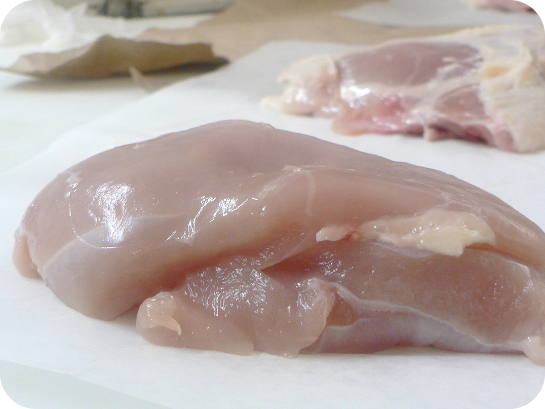 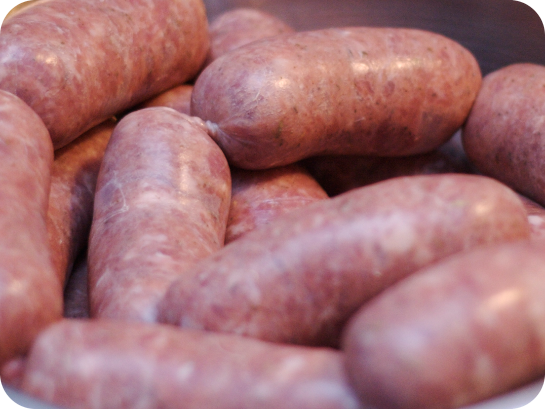 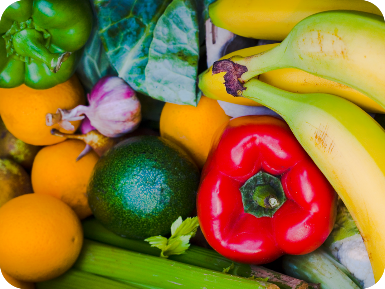 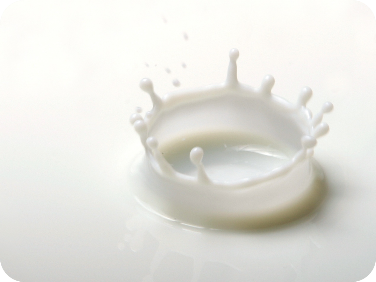 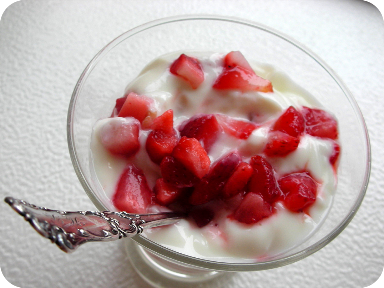 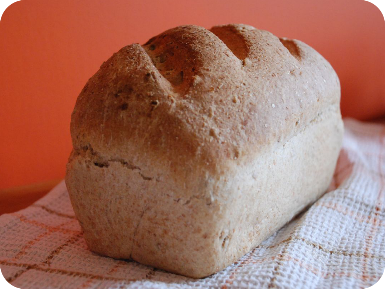 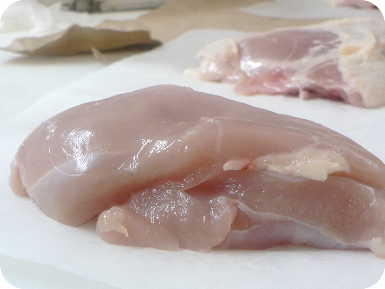 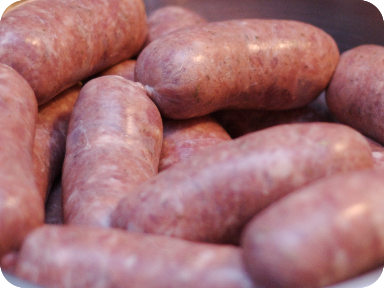 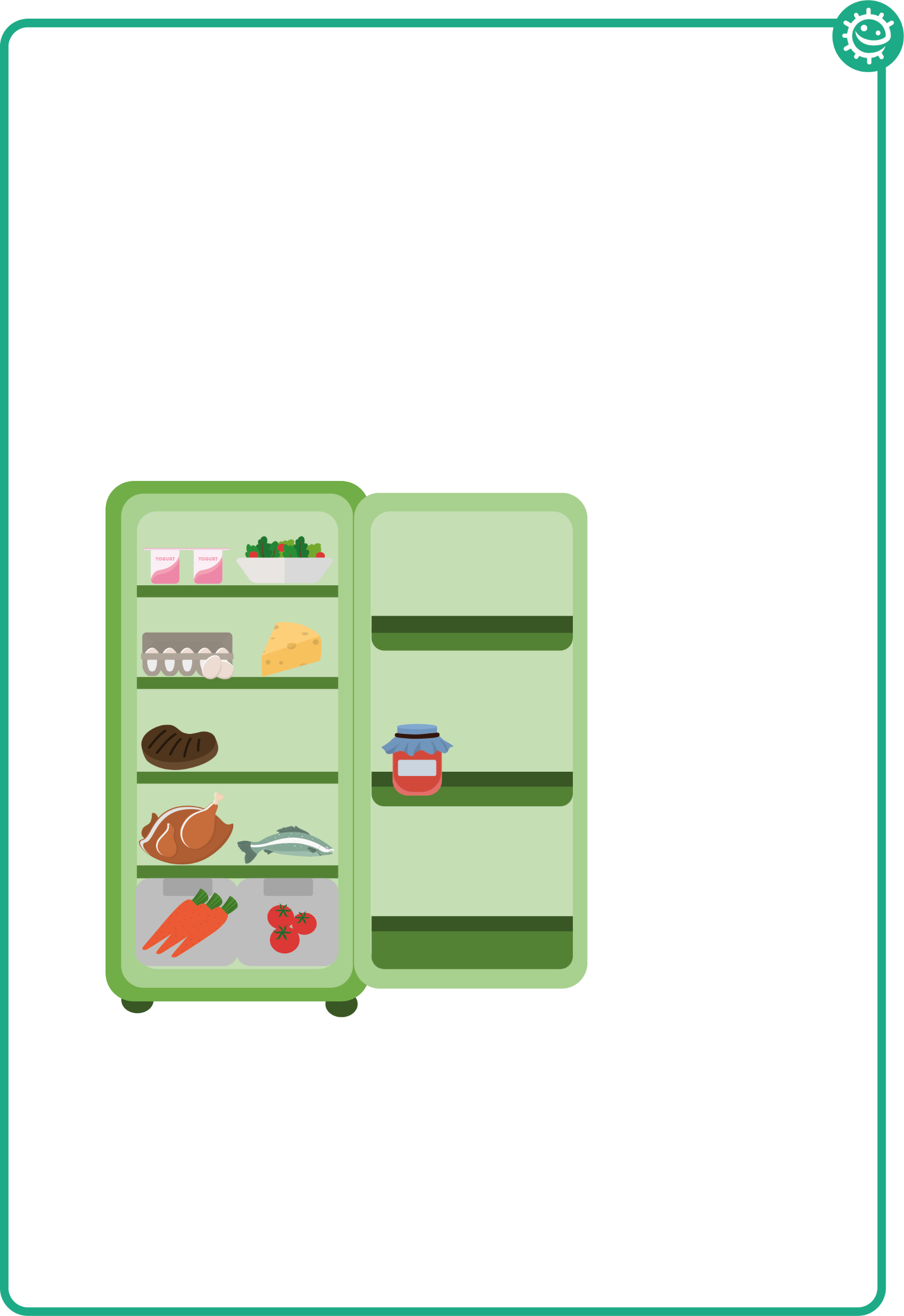 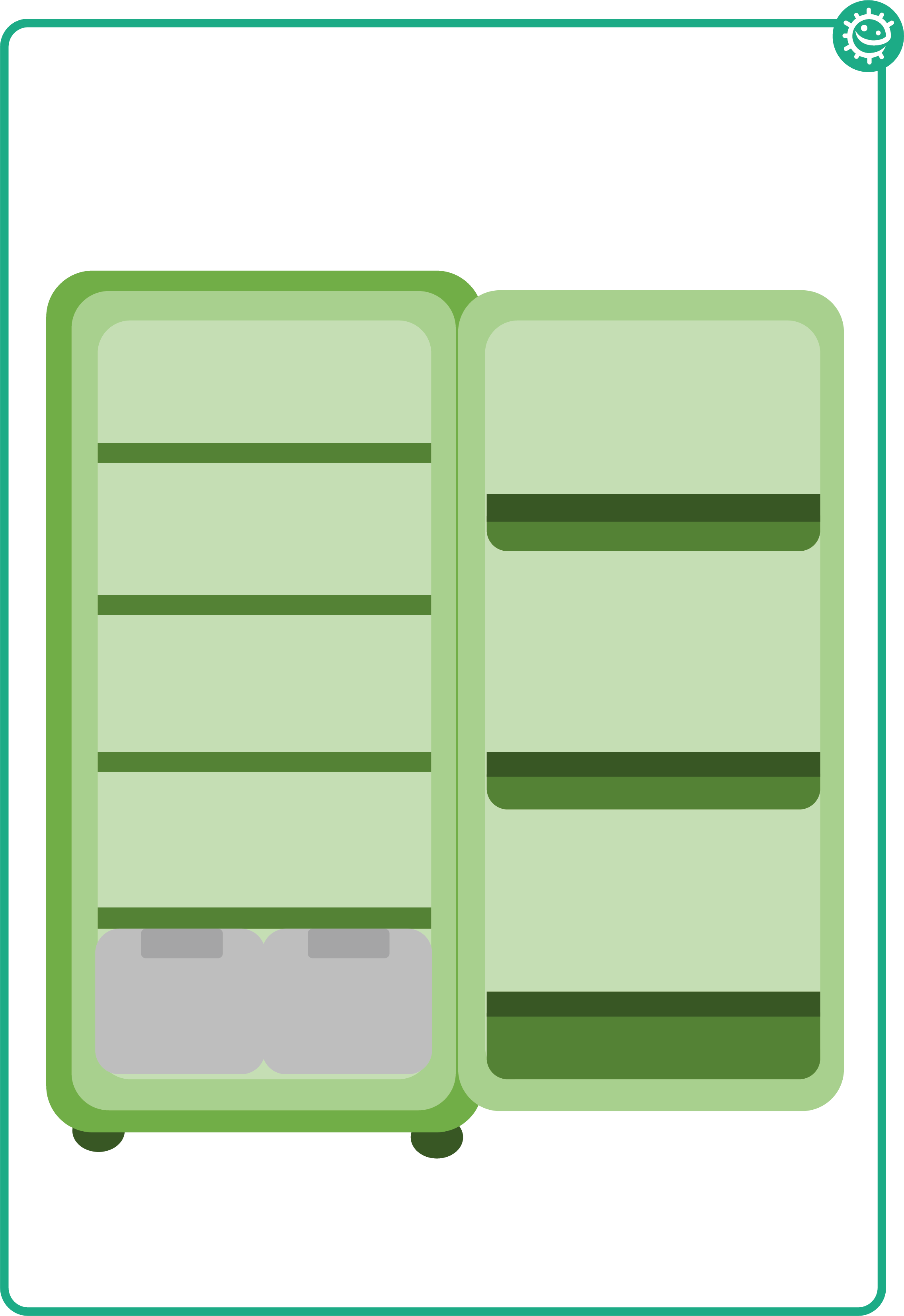 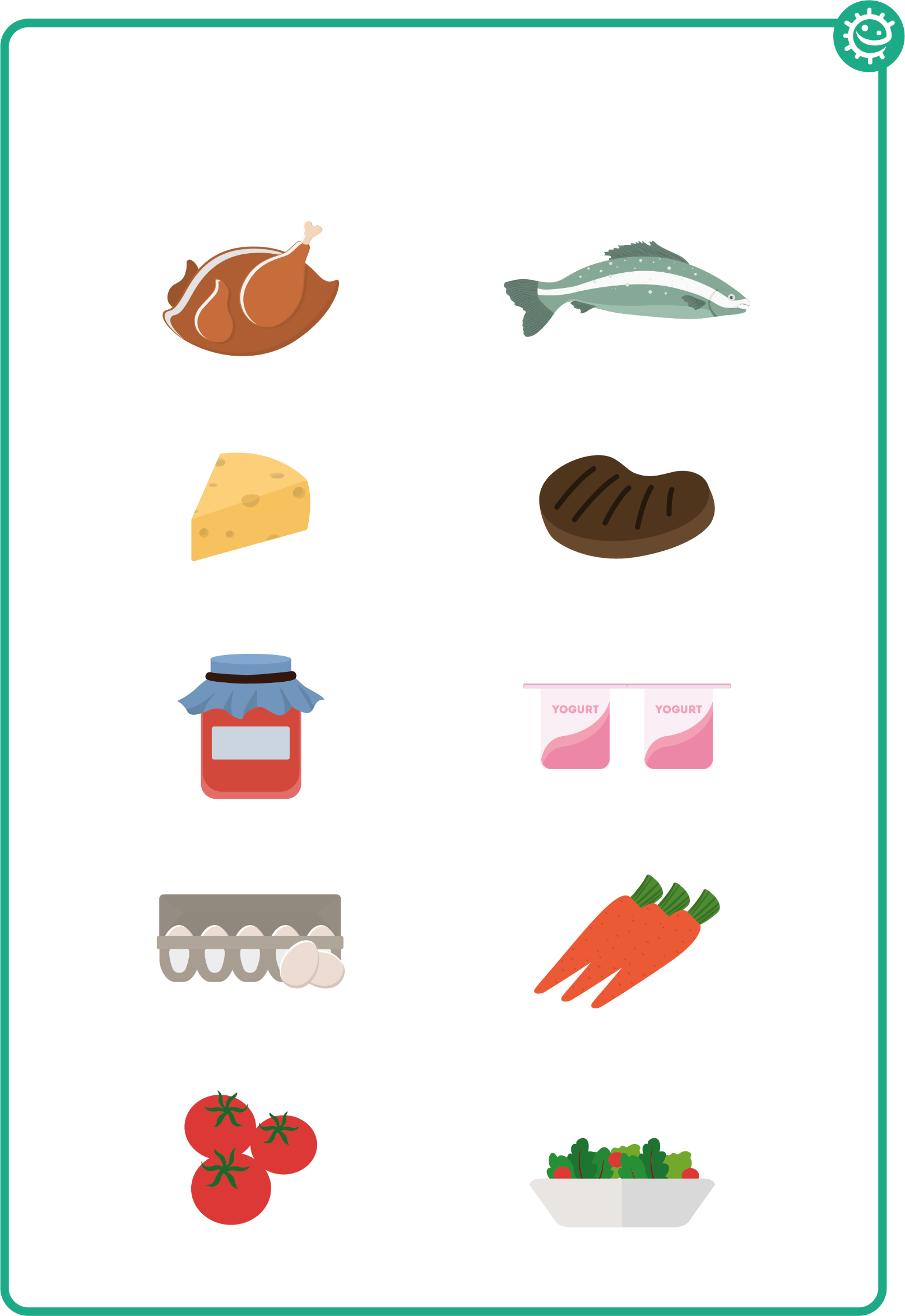 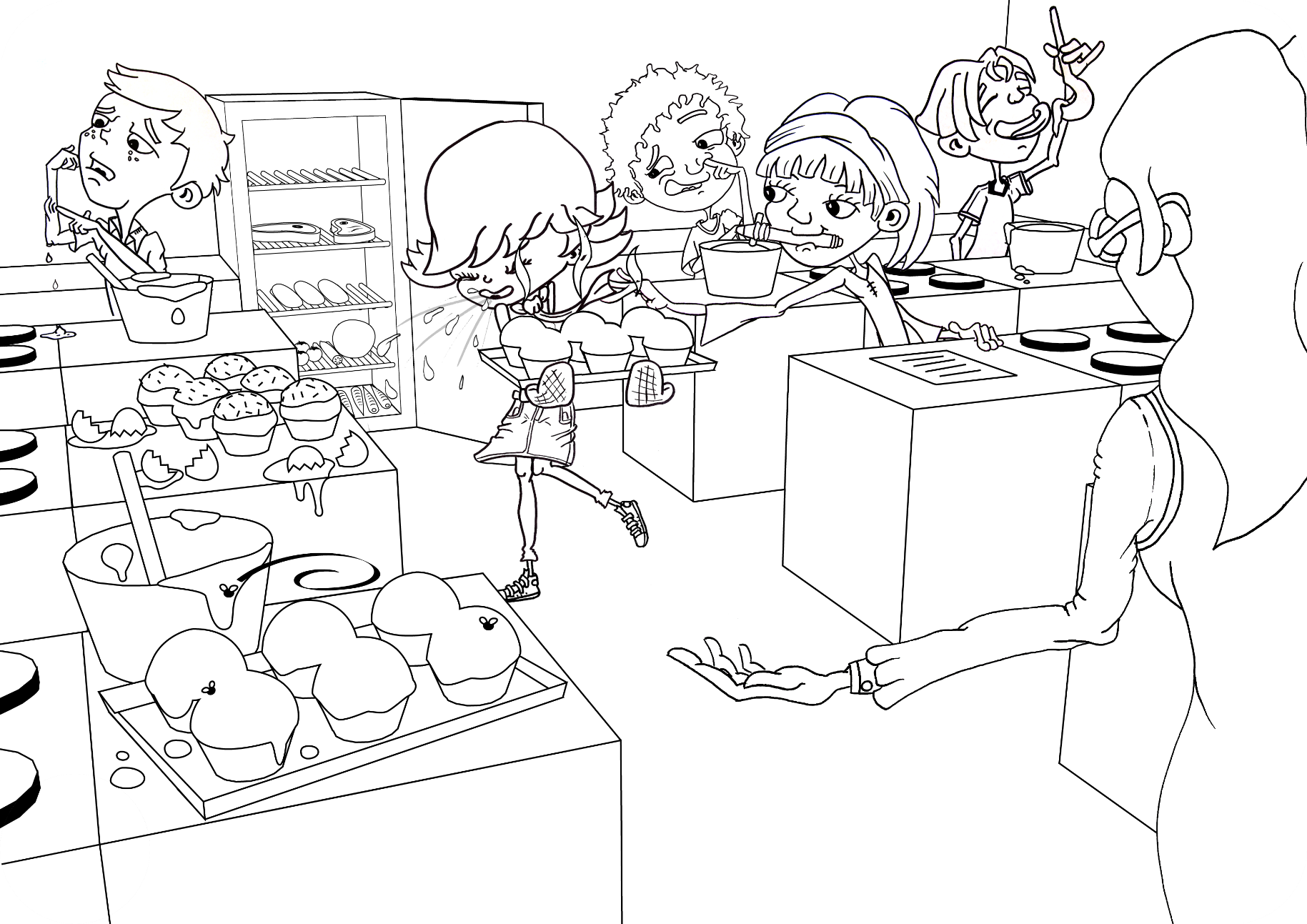 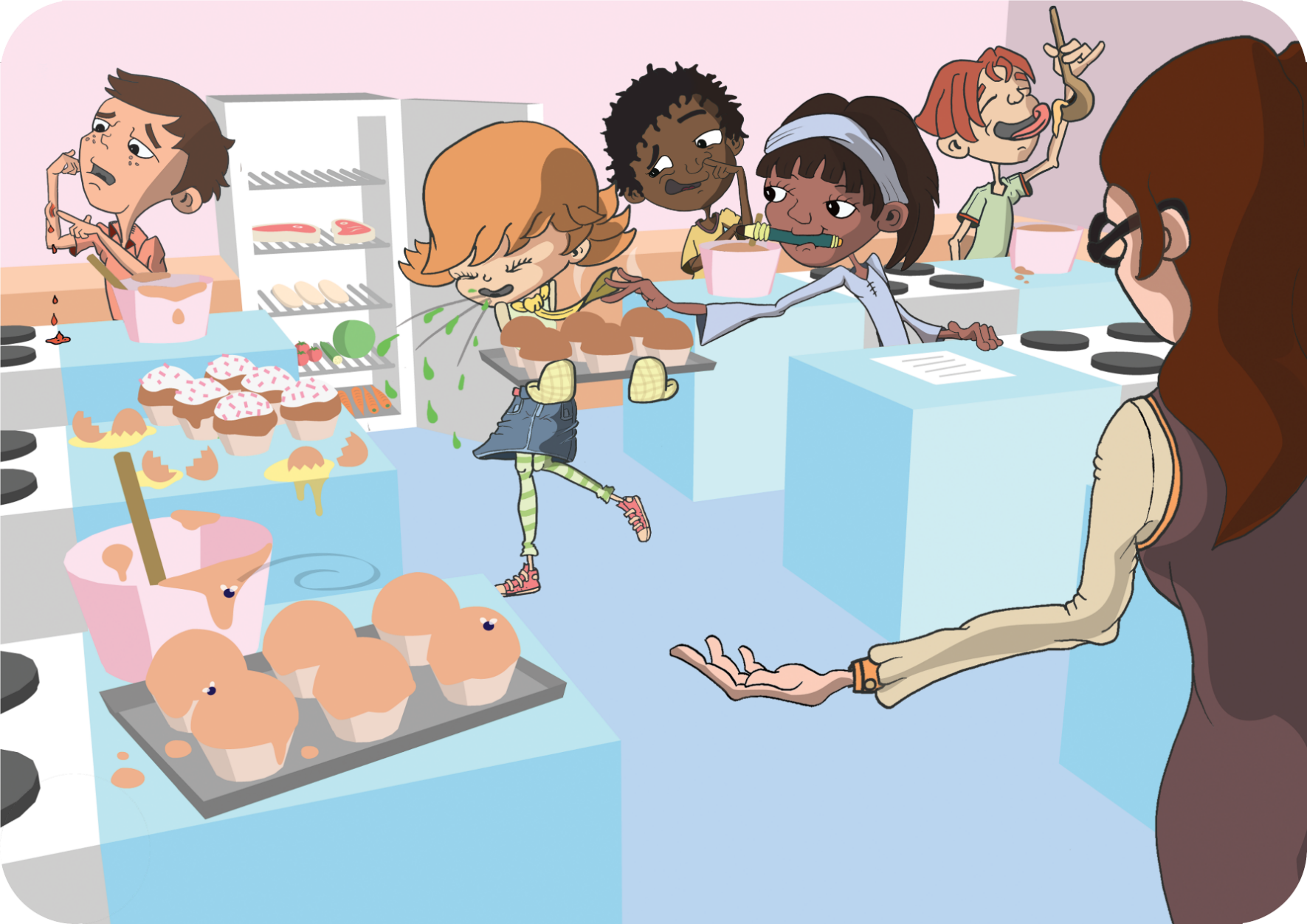 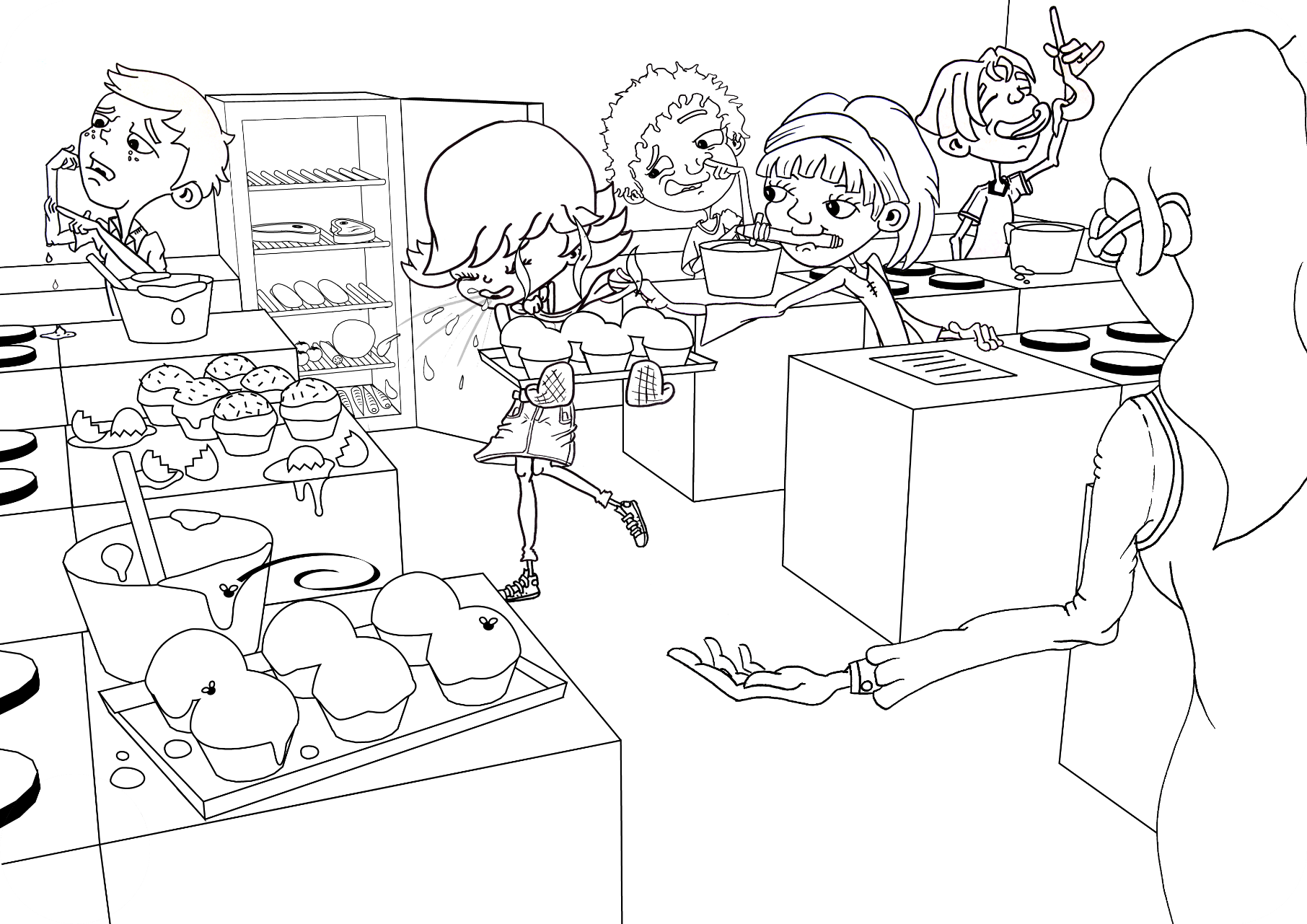 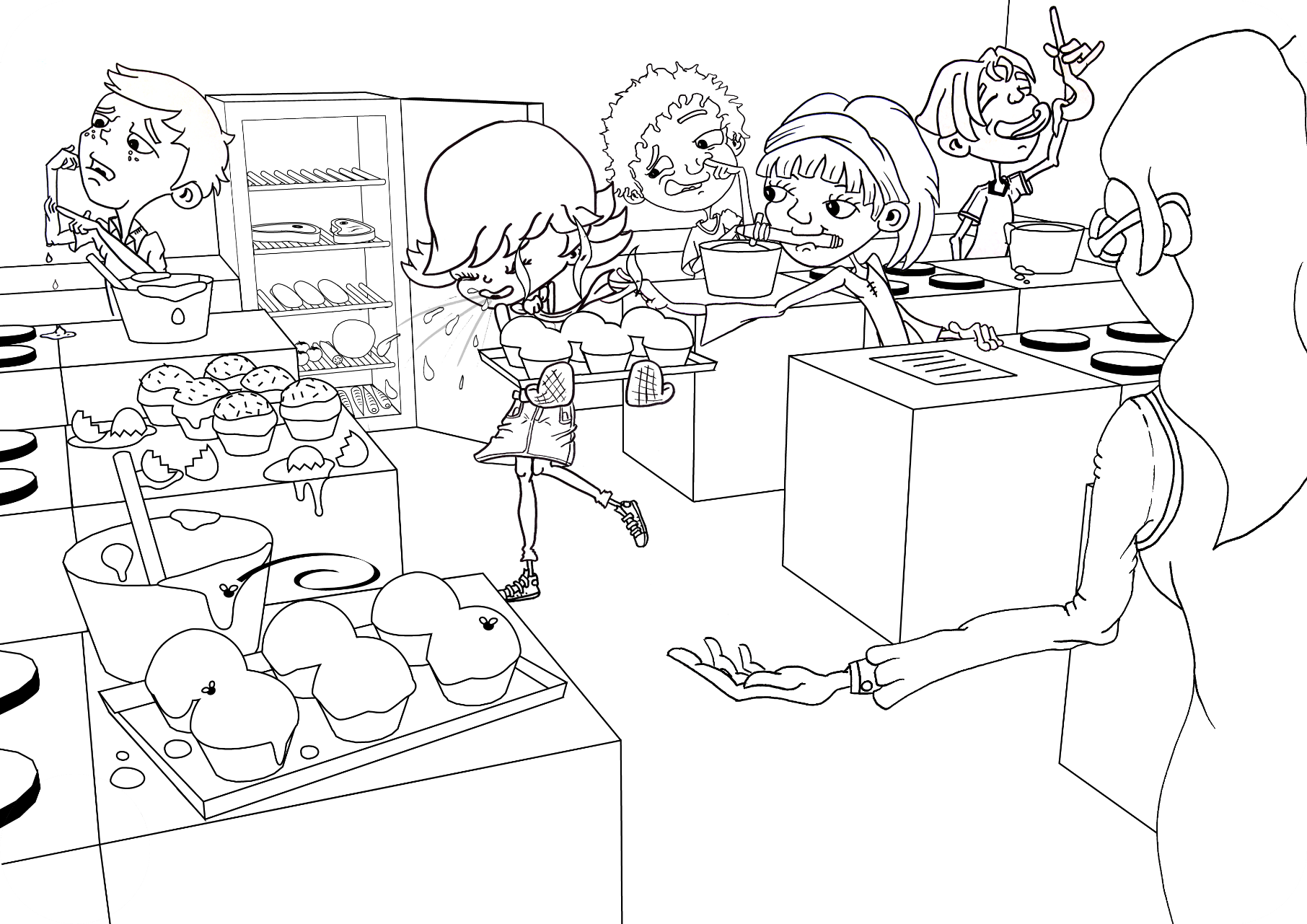 